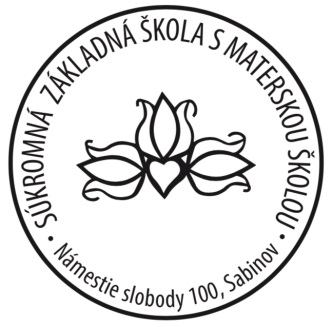 Žiadosť o predčasné zaškolenie..................................................................................................................................................... (meno a priezvisko zákonného zástupcu, adresa trvalého  bydliska, kontakt)Dovoľujem si Vás týmto požiadať o predčasné zaškolenie  a začatie plnenia povinnej školskej dochádzky  pre moje dieťa:
meno a priezvisko   .....................................................................................................................nar. ..........................................v ............................................ rodné číslo : ...............................trvale bytom ................................................................................................................................v školskom roku  ......................................  Dôvod predčasného zaškolenia: ........................................................................................................................................................................................................................................................................................................................................................................................................................................................................................................................................................K žiadosti dokladám:potvrdenie  od  ....................................................................................................................................................(psychológa, pediatra, špeciálneho  pedagóga, CPPPaP  a pod...)V Sabinove, dňa  ...............................                                                                                          ..........................................................                                                                                                 podpis zákonného zástupcu			 